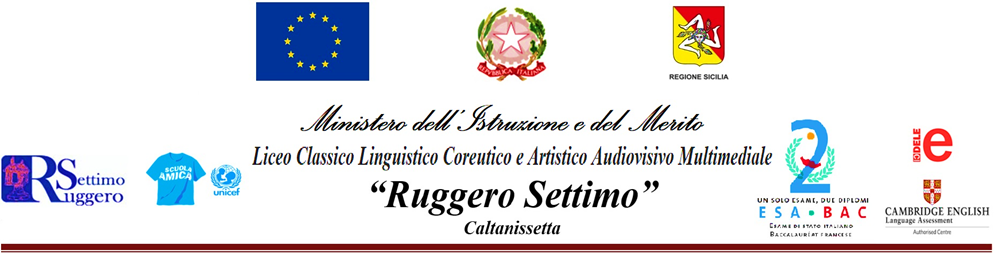 ANNO SCOLASTICO 2023-2024STAFFI collaboratore del DS: prof. Giuseppa IannuzzoII collaboratore del DS: prof. Liborio GiuntaFF.SS.: proff. Giuseppina Pilato, Roberta Valenza, Alessia Cacciatore, Vittorio Li Puma, Aurelia Speziale, Fabio Fiorenza, Evelyn Argento, Angela Laura Di GiovanniDocenti incaricati dal DS: Prof. Buccheri – Prof. Valenza.Coordinatori di Area e dei Dipartimenti:ASSE DEI LINGUAGGI: PlumeriMATERIE LETTARARIE: PignatoneLINGUE STRANIERE: PlumeriINGLESE: PlumeriFRANCESE: CancillaSPAGNOLO: GiannavolaTEDESCO: TrobiaDANZA E MUSICA: FarinellaASSE STORICO SOCIALE: FarinaSTORIA E FILOSOFIA: FarinaARTE: SpezialeDIRITTO: PatrìRELIGIONE: BaroneSOSTEGNO: SabatinoASSE MATEMATICO - SCIENTIFICO-TECNOLOGICO: MiglioreMATEMATICA E FISICA: IannuzzoSCIENZE: MiglioreSCIENZE MOTORIE: GiuntaRESPONSABILE RSPPFiorenzaGLO 23/24CdC 1AL, 1AM, 2AD, 5AL, 5AD, 5DCGLI DS – Sabatino – Di Vincenzo - Ilardo – Lo Presti – Lupica - Mortellaro - Tramontana - Runza – Scintilla - Sig.r Fornasero – Rappresentanti Servizi ASLCommissione Elettorale 23/24Giunta – Calabrò – Vitale – Fiorenza – Geraci (genitore) – Pietro Carlotta- Tornatore Andrea (supplente)GOSPCollegio del 26.10.2023DS – Sabatino – Li Puma - PatrìREVISIONE REGOLAMENTICollegio del 26.10.2023DS – Pilato - Iannuzzo – Cavallaro – Fiorenza – 1 studenteCORDINAMENTI ASSI CULTURALI 2023 -24RESPONSABILI DI DIPARTIMENTI E SOTTODIPARTIMENTIASSE DEI LINGUAGGI: PlumeriMATERIE LETTARARIE: PignatoneLINGUE STRANIERE: PlumeriINGLESE: PlumeriFRANCESE: CancillaSPAGNOLO: GiannavolaTEDESCO: TrobiaDANZA E MUSICA: FarinellaASSE STORICO SOCIALE: FarinaSTORIA E FILOSOFIA: FarinaARTE: SpezialeDIRITTO: PatrìRELIGIONE: BaroneSOSTEGNO: SabatinoASSE MATEMATICO - SCIENTIFICO-TECNOLOGICO: MiglioreMATEMATICA E FISICA: IannuzzoSCIENZE: MiglioreSCIENZE MOTORIE: GiuntaCOMMISSIONE EDUCAZIONE CIVICADS – Prof. Farina (referente) – Prof. Pilato - Coordinatori dipartimento – Referenti Educazione Civica delle classi del biennio e triennioRESPONSABILI PROGETTI 23-24RESPONSABILI LABORATORITEAM ORIENTAMENTO IN ENTRATAproff. Pilato, Talluto, Iannuzzo, Bonsangue, Di Benedetto, Speziale, Giunta, Costa, Miserendino, Farina, Plumeri, Giannavola, Sillitti, Migliore, Farinella, Mortellaro, Guarneri, Imprescia, LupicaTEAM INNOVAZIONEAnimatore Digitale A. L. Di GiovanniIannuzzo – Speziale – Giunta - Li Puma - MiglioreSTAFF PNRRDS DSGATeam digitale:Animatore Digitale A. L. Di GiovanniIannuzzo – Speziale – Giunta - Li Puma - MiglioreFF. SS.Pilato – Cacciatore – Valenza – Argento – Fiorenza - Li Puma - Di GiovanniCoordinatrice Progetti e PON: PignatoneReferente formazione: BuccheriReferente inclusione: SabatinoResponsabile progettazione della scuola finalizzata alla partecipazione a bandi e concorsi per finanziamentiPignatoneResponsabilità accoglienza e supporto ai docentiIannuzzo - GiuntaReferente Piano Annuale dell'Inclusività (PAI) dispersione scolastica e Gruppo di Lavoro per l’inclusioneSabatinoResponsabili concorso “Sicilia cornice di senso”Pignatone - RomanoResponsabile progetti per prevenzione Bullismo e CyberbullismoPatrì - Li PumaResponsabile del BiomedicoPrestiResponsabile mobilità studentesca - Accordo di rete con Istituto Confucio di Enna - Cert. Linguistica spagnolaGiannavolaResponsabile Libriamoci – Io leggo perchèProgetto Pirandelliano – Progetti letturaScintillaFiandacaPignataro (collegio 26.10.23)Responsabile Rete Nazionale dei LiceiLo ReResponsabile ERASMUS+Plumeri - TrobiaResponsabile Classici controTallutoResponsabile Notte nazionale dei LiceiCacciatoreResponsabile Seminario di studi ClassiciPignatoneResponsabile “le Vie dei Tesori”SpezialeResponsabile concorsi letterariNatale Responsabile certificazioni latino e grecoLo ReResponsabile bandi concorsi interniGiuntaCoordinatore attività cinema/teatroRomanoComponente organo di garanziaPatrìDocenti Tutor neo assuntiFiorenza (Cavallaro Gabriella)Docenti tutor TFALo PrestiSabatinoIlardoTramontanaLupicaMortellaroDi Vincenzo (se autorizzata)Responsabile laboratorio multimediale e progetti per il linguistico - Esabac, Delf, Alliance FrancaiseCancillaResponsabile laboratori linguistici e certificazioni linguistiche ingleseCostaResponsabile del laboratorio informaticoDi GiovanniResponsabile laboratorio scientificoMiglioreResponsabile laboratorio teatraleRomanoResponsabile laboratorio musicaleSillittiResponsabile laboratori coreuticiFarinellaResponsabile laboratorio artisticoGuarneriResponsabile PalestraCuscunàGestione ArchivioGiunta